MATADEROS INSULARES DE GRAN CANARIA, S.L.U.cl Cuesta Ramon s/n - Urb. Mercalaspalmas 35229 Las Palmas de Gran CanariaC.I.F.: B-76.042.456TLF.:928 71 71 18-19 Fax: 928 71 71 20INFORME DE ESTADISTICO DESDE 01/01/2024 HASTA 31/01/2024Total Pollos ecológicos: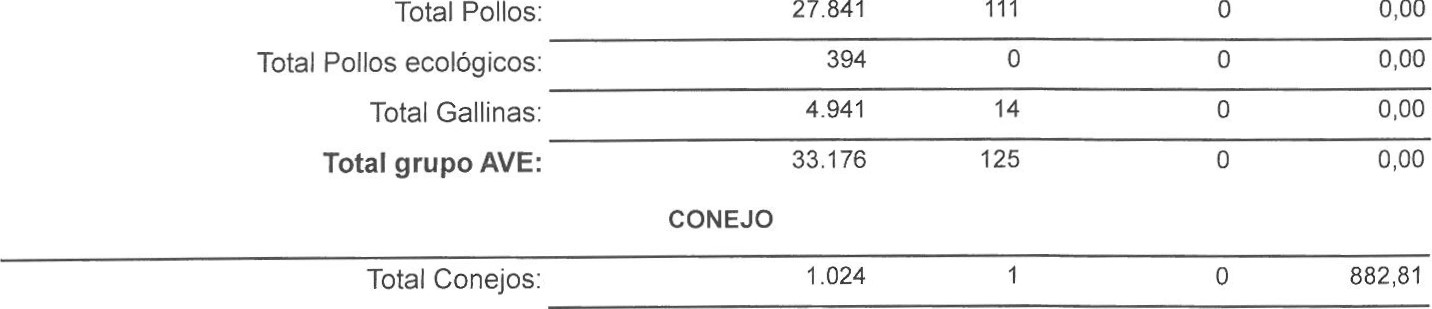 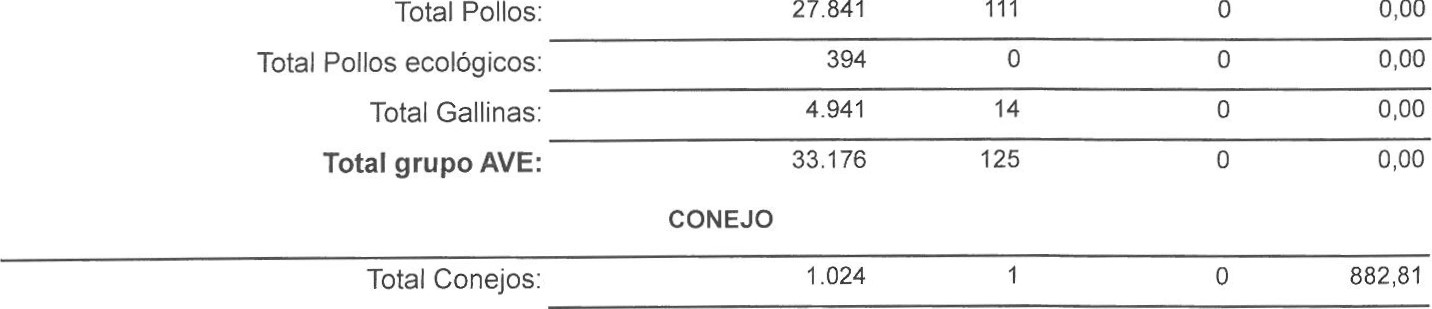 Total Gallinas.	Total grupo CONEJO:	1.024	1	0	882,81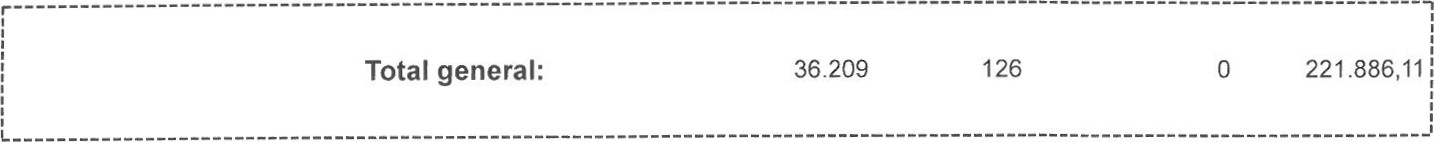 Fecha de impresión: 14/02/2024	Página 1 de 1UnidadesUnidadesMuertosSan. DesviejePesoVACUNOTotal Vacuno Total grupo VACUNO:5880168.907,00Total Vacuno Total grupo VACUNO:OVINO588O168.907,00Total Ovino hembra.Total Ovino macho: Total Ovino menor: Total grupo OVINO:10002.819,00Total Ovino hembra.Total Ovino macho: Total Ovino menor: Total grupo OVINO:401 71Total Ovino hembra.Total Ovino macho: Total Ovino menor: Total grupo OVINO:25102.107,50Total Ovino hembra.Total Ovino macho: Total Ovino menor: Total grupo OVINO:PORCINO3555.097,50Total Porcino.Total Porcino/Cochino negro canario•Total Lechón sin Interporc:Total Madres/\/erracos:Total Lechón.Total Porcino sin Interporc: Total Madre/Verraco sin Interporc: Total grupo PORCINO:477O36.638,40Total Porcino.Total Porcino/Cochino negro canario•Total Lechón sin Interporc:Total Madres/\/erracos:Total Lechón.Total Porcino sin Interporc: Total Madre/Verraco sin Interporc: Total grupo PORCINO:14857,80Total Porcino.Total Porcino/Cochino negro canario•Total Lechón sin Interporc:Total Madres/\/erracos:Total Lechón.Total Porcino sin Interporc: Total Madre/Verraco sin Interporc: Total grupo PORCINO:19256,40Total Porcino.Total Porcino/Cochino negro canario•Total Lechón sin Interporc:Total Madres/\/erracos:Total Lechón.Total Porcino sin Interporc: Total Madre/Verraco sin Interporc: Total grupo PORCINO:16002.530,20Total Porcino.Total Porcino/Cochino negro canario•Total Lechón sin Interporc:Total Madres/\/erracos:Total Lechón.Total Porcino sin Interporc: Total Madre/Verraco sin Interporc: Total grupo PORCINO:430706,00Total Porcino.Total Porcino/Cochino negro canario•Total Lechón sin Interporc:Total Madres/\/erracos:Total Lechón.Total Porcino sin Interporc: Total Madre/Verraco sin Interporc: Total grupo PORCINO:241.317,80Total Porcino.Total Porcino/Cochino negro canario•Total Lechón sin Interporc:Total Madres/\/erracos:Total Lechón.Total Porcino sin Interporc: Total Madre/Verraco sin Interporc: Total grupo PORCINO:10021820Total Porcino.Total Porcino/Cochino negro canario•Total Lechón sin Interporc:Total Madres/\/erracos:Total Lechón.Total Porcino sin Interporc: Total Madre/Verraco sin Interporc: Total grupo PORCINO:CAPRINO594o42.524,80Total Caprino menor:Total Caprino hembra.Total Caprino macho:Total grupo CAPRINO:3872.520,00Total Caprino menor:Total Caprino hembra.Total Caprino macho:Total grupo CAPRINO:731.571Total Caprino menor:Total Caprino hembra.Total Caprino macho:Total grupo CAPRINO:1200383,00Total Caprino menor:Total Caprino hembra.Total Caprino macho:Total grupo CAPRINO:AVE4724.474,00